OBJECTIVETo secure a position where my education and experience can be put into good use and further develop my career.EMPLOYMENT HISTORYJ W Marriott International Dubai                                                                           JAN- 2015-Till dateIncome Auditor Supervisor:Preparing gross revenue report daily basis.Checking and Posting rebates and miscellaneous.Cash Reconciliation for the outlet and front office, cash spot check.Sales Tax and DTCM Fees Reconciliation and making payment monthly.Credit card and revenue Reconciliation based on micros and opera.Some accounts of Assets and liabilities reconcile and also accrual monthly.PM reconcile on daily basis.Tracking sold voucher and membership for health club.Checking discount voids and cashier closer daily and keeping record for the same.J W Marriott International Dubai                                                                                                                                                       JAN- 2014-JAN-2015Account Payable supervisor:Checking and Posting invoices on a daily basis including food beverage, general and engineering. (checking based on lpo and invoice amount quantity receiving stamp signature and also department signature before making any invoice processing and payment)Verify and Post all local expenses to the department and make payment including excom and managers.Reconciling all advance payment account and settle before month end to expense account like advance to supplier and advance CEP etc.Reconciliation of cheque and also reconcile void cheque on monthly bases.Making monthly payment i.e. cheque or bank transfer to supplier based on their credit limit, and also payment towards vacation and final pay for staff.Keeping record of all issued and ready cheque and filing then accordingly.Posting bank transfer Making supplier reconciliation on a monthly basis and follow-up for missing invoices if any.Also doing bank reconciliation on a monthly basis and tally it before month end by posting pending entries like bank charge etc.Making accrual of expenses for the month expenses like contract expenses or making accrual based on delivery note before invoice.J W Marriott International Dubai                                                                                             2012- 2014Accounting clerk ( Cost) (Accounting  Dept)	- Checking Daily invoice both food & Beverage as posted in F M C.	- Making food cost Report daily on purchase basis, Recipe costing to fix the price as per     	   Budget.	- Surprised Spot check in the store and F & B Outlet,                                - provide necessary report relating to food & Beverage to account in month end to    	  Update journal voucher.	- update officer check and charged as per dept.	- Month end inventory in store and outlet including general and engineering.                               -  Revenue booking in Fidelio Material Control.    Metropolitan Hotel DubaiCost Control Clerk					                                           	2010 – 2012Responsible for auditing the costs of each Department. Checking the report of daily flash cost, daily bar report. Investigating spoilage, inter-bar transfers.Ensured that policies and procedures on purchasing, receiving, Transferring, issuing are complied with and correct receiving procedures are adhered to, in accordance with the internal operating procedures manual.Prepared menu recipe costing along with any other cost evaluations as required by the head of the department.Managed the monthly inventory process and the correct posting of month end inventories in the system.Assisted in spot checks on bar that have significant shortage in stocks on previous bar report.EDUCATIONB. CommerceHigh School DiplomaSKILLSWell-versed with MICROS (Point-of-sale Software  Information System)Proficient in MS Office: Word, PowerPoint, Excel and Explorer.PERSONAL DATADate of Birth	26th September 1984Nationality		Indian									Marital Status	SingleVisa Status 	Employment (Transferable)FRANCISFRANCIS.350994@2freemail.com 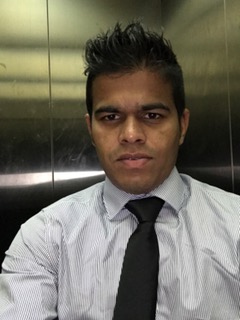 